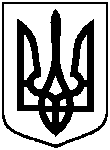 СУМСЬКА МІСЬКА ВІЙСЬКОВА АДМІНІСТРАЦІЯСУМСЬКОГО РАЙОНУ СУМСЬКОЇ ОБЛАСТІНАКАЗ26.02.2024		                  м. Суми		          № 71-СМР З метою забезпечення належного утримання та обслуговування майна, відповідно до статей 327, 328 Цивільного кодексу України, беручи до уваги рекомендації постійної комісії з питань законності, взаємодії з правоохоронними органами, запобігання та протидії корупції, місцевого самоврядування, регламенту, депутатської діяльності та етики, з питань майна комунальної власності та приватизації Сумської міської ради (протокол від              21 лютого 2024 року № 42), керуючись пунктом 12 частини 2 та пунктом 8 частини 6 статті 15 Закону України «Про правовий режим воєнного стану»НАКАЗУЮ:1. Зарахувати до комунальної власності Сумської міської територіальної громади багатофігурну скульптурну композицію «Революція на траві», розташовану у сквері ім. Т.Г. Шевченка по вул. Соборній в м. Суми.2. Департаменту інфраструктури міста Сумської міської ради                    (Бровенко Євген) прийняти на балансовий облік майно, зазначене в пункті 1 цього наказу, у порядку, установленому чинними нормативно-правовими актами.3. Організацію виконання цього наказу покласти на начальника Управління комунального майна Сумської міської ради                                         Дмитренка Сергія.4. Контроль за виконанням цього наказу залишаю за собою.Начальник                                                    		              Олексій ДРОЗДЕНКОПро зарахування до комунальної власності Сумської міської територіальної громади безхазяйного майна